ENGLISH EXAM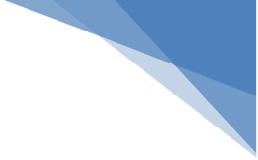 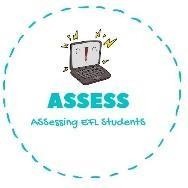 ReadingOrder the words.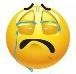 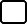 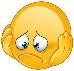 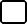 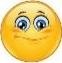 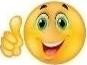 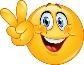 a.   I_t_k_e 	.b.   M_t_e_c_o_p_r_ua_g_s_e_m 	.c.	D_y_t_e_dr_e_a_b 	.d.   K_b_i_e 	.e.   L_o_d_l 	.f.	C_l_b_o_k 	.Select the toys from the previous exercise.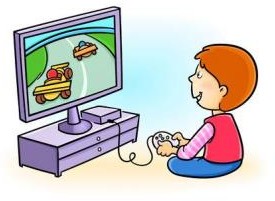 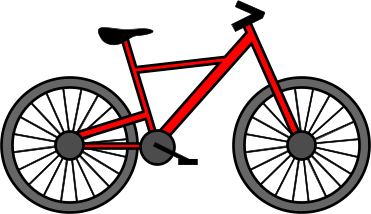 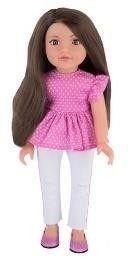 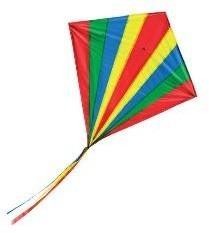 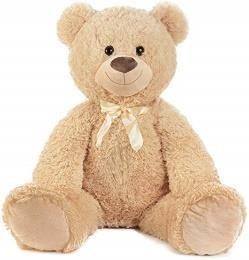 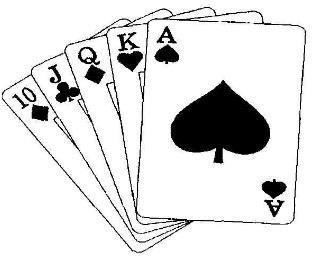 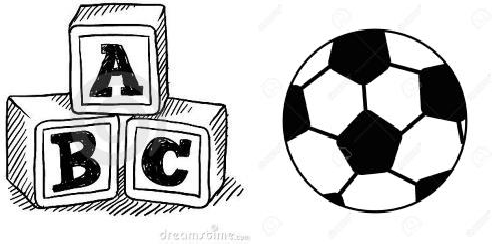 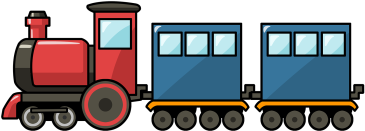 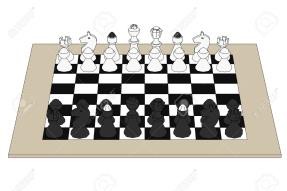 Assessing EFL StudentsName:	Surname:	Nber:	Grade/Class:  	Name:	Surname:	Nber:	Grade/Class:  	Name:	Surname:	Nber:	Grade/Class:  	Assessment:  	Date:  	Date:  	Assessment:  	Teacher’s signature:Parent’s signature: